附件5浙江省隐形冠军企业申报资料清单备注：以上材料均可使用复印件。附件6浙江省专精特新企业申报微信群二维码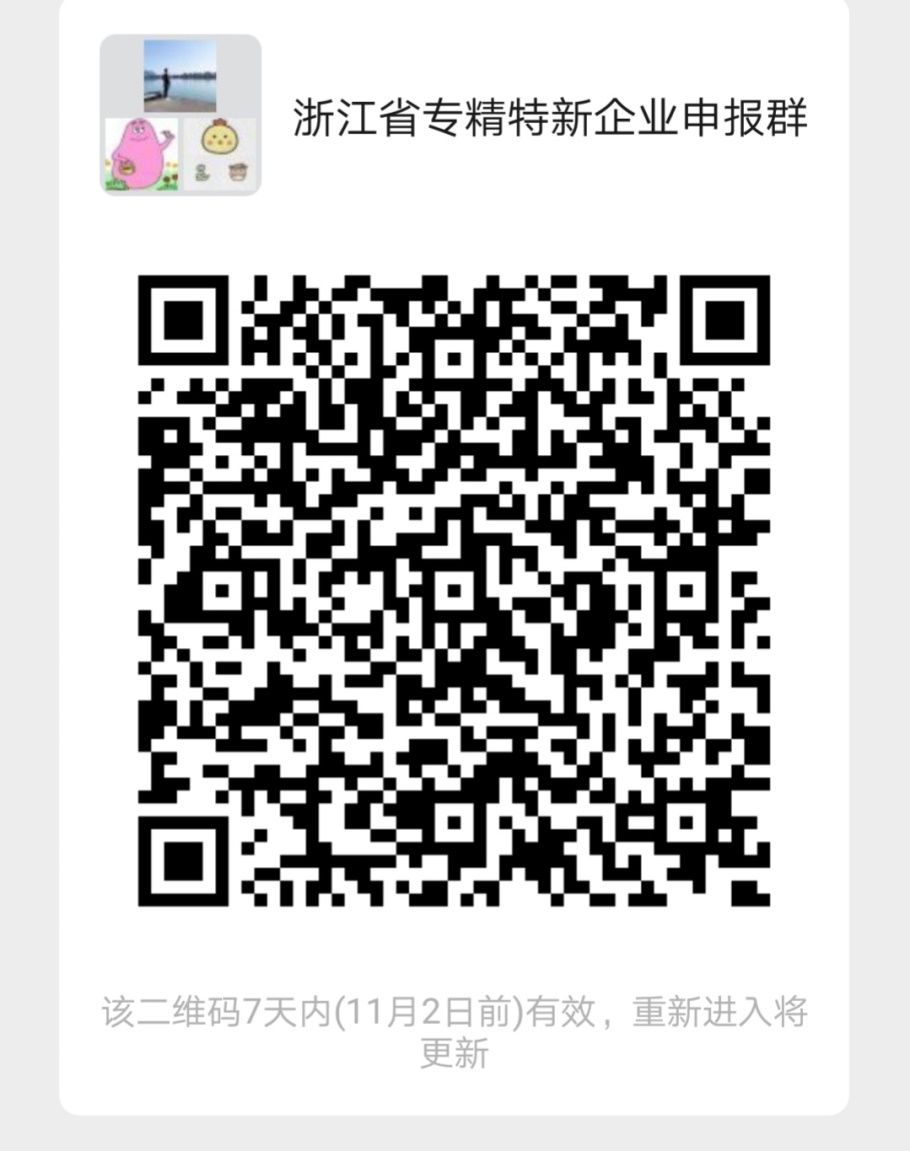 序号资料名称1浙江省隐形冠军企业申报表2浙江省隐形冠军企业申报自评表3浙江省隐形冠军企业申报书（内容包括但不限于：企业基本情况介绍、主要产品及市场规模、生产和质量管理、核心竞争力、成长性表现及三年发展方案等。）4细分行业排名证明（近三年省级及以上行业权威机构、专业期刊评选或主流新闻媒体；无第三方排名证明的企业请提供充分的自证说明或声明）5相关专利（或专有技术、软件著作权）证书，相关认证依据，主导或参与国际标准（国家标准、行业标准）制定证明。6其他企业荣誉证书，如科学技术进步奖、政府质量奖等。7企业法人营业执照8银行信用等级证明或人行征信报告9经审计过的2019年、2020年度财务报表（资产负债表、现金流量表、损益表），需包含研发投入项。